Publicado en  el 09/12/2013 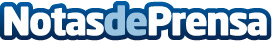 Emprendedores de éxito comparten su experiencias y reflexiones en #ICEMDemprendedoresDatos de contacto:ESICNota de prensa publicada en: https://www.notasdeprensa.es/emprendedores-de-exito-comparten-su_1 Categorias: Emprendedores http://www.notasdeprensa.es